    　　　　やまなし心のバリアフリー宣言事業所☆ この企業・事業所へのお問い合わせ先 　 ホームページ　 －（登録なし）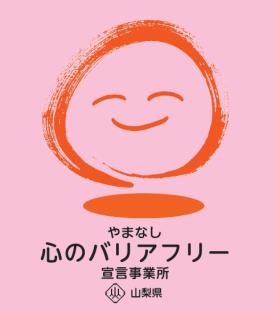 所在地   山梨市七日市場１１５２担当部署　 －（登録なし）担当者   －（登録なし）電話番号   ０５５３－２２－７８６９ＦＡＸ番号   ０５５３－２２－８１１８事業所名 有限会社営農塾マルニ宣言内容 ◇　全ての障害者に対して、障害を理由とする不当な差別をいたしません。◇　全ての障害者に対して、合理的な配慮の提供に努めます。◇　障害者と障害者でない者が相互に人格と個性を尊重し合いながら共に暮らすことができる共生社会の構築に係る取組を進めます。主な取組 桃花台学園の生徒２名を職場見学・現場実習にて受け入れました。